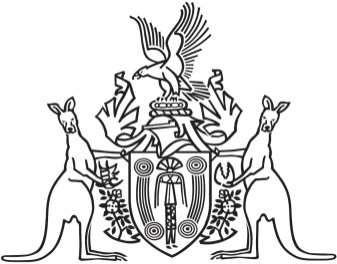 Northern Territory of AustraliaGovernment GazetteISSN-0157-8324No. G48	28 November 2018Christmas/New Year PublicationThe Office of the Parliamentary Counsel will be closed from Tuesday 25 December to Tuesday 1 January inclusive.The last General Gazette for 2018 will be published on Wednesday 19 December.The first General Gazette for 2019 will be published on Thursday 3 January.Special gazettes can be published up to 12 noon on Monday 24 December and from Wednesday 2 January 2019.General informationThe Gazette is published by the Office of the Parliamentary Counsel.The Gazette will be published every Wednesday, with the closing date for notices being the previous Friday at 4.00 pm.Notices not received by the closing time will be held over until the next issue.Notices will not be published unless a Gazette notice request form together with a copy of the signed notice and a clean copy of the notice in Word or PDF is emailed to gazettes@nt.gov.au Notices will be published in the next issue, unless urgent publication is requested.AvailabilityThe Gazette will be available online at 12 Noon on the day of publication at https://nt.gov.au/about-government/gazettesUnauthorised versions of Northern Territory Acts and Subordinate legislation are available online at https://legislation.nt.gov.au/Northern Territory of AustraliaNitmiluk (Katherine Gorge) National Park ActNitmiluk (Katherine Gorge) National Park Board
Appointment of MembersI, Lauren Jane Moss, Minister for Tourism and Culture:(a)	under section 10(1)(a) of the Nitmiluk (Katherine Gorge) National Park Act, appoint each of the following persons to be a member of Nitmiluk (Katherine Gorge) National Park Board:(i)	Raymond Peter Bruce Fordimail;(ii)	Melissa Rogers; and(b)	under section 10(1)(c) of the Act appoint Robert Trevor Jennings to be a member of the Board on and from 1 December 2018.Dated 15 November 2018L. J. MossMinister for Tourism and CultureNoteA member of the Board holds office for 3 years.Northern Territory of AustraliaMuseum and Art Gallery of the Northern Territory ActBoard of the Museum and Art Gallery of the Northern TerritoryAppointment of MemberI, Lauren Jane Moss, Minister for Tourism and Culture, under section 16(1) of the Museum and Art Gallery of the Northern Territory Act, appoint Stephen Ross Morton to be a member of the Board of the Museum and Art Gallery of the Northern Territory from the date of this instrument to 31 August 2021.Dated 15 November 2018L. J. MossMinister for Tourism and CulturePolice Administration ActSale of GoodsNotice is hereby given that pursuant to Section 166 of the Police Administration Act, the following property as shown on the attached schedule has been in the possession of the Officer in Charge, Police Station, Alice Springs, for a period in excess of 3 months and this property will be sold or otherwise disposed of in a manner as determined by the Commissioner of Police, if after twenty-eight (28) days from the publication of this notice the property remains unclaimed.P. VicarySuperintendentAlice Springs Police Station.19 November 2018Exhibits AuctionMPR AuctionExhibits / MPR to CRTMExhibit/MPR DestructionBikes AuctionFirearmsNorthern Territory of AustraliaWeeds Management ActAmendment of Weed Management Plan for Bellyache Bush (Jatropha gossypiifolia)I, Eva Dina Lawler, Minister for Environment and Natural Resources, under section 12(5) of the Weeds Management Act, give notice that the "Weed Management Plan for Bellyache Bush (Jatropha gossypiifolia) 2013" has been amended.The management plan has been amended to:(a)	improve legislative rigour and implementation of the plan; and(b)	provide greater transparency of compliance and enforcement programs; and(c)	improve clarity of instructions across all land management situations; and(d)	reflect better management outcomes.Dated 19 November 2018E. D. LawlerMinister for Environment and Natural ResourcesNoteThe "Weed Management Plan for Bellyache Bush (Jatropha gossypiifolia) 2010" was approved by instrument dated 21 September 2010 and published in Gazette No. G39 of 29 September 2010.In 2013, the plan was amended and became known as the "Weed Management Plan for Bellyache Bush (Jatropha gossypiifolia) 2013".  Notice of those amendments was published in Gazette No. S74 of 24 December 2013.As a result of the amendments notified by this instrument, the plan will now be known as the "Weed Management Plan for Bellyache Bush (Jatropha gossypiifolia) 2018".Northern Territory of AustraliaWeeds Management ActAmendment of Weed Management Plan for Mimosa (Mimosa pigra) I, Eva Dina Lawler, Minister for Environment and Natural Resources, under section 12(5) of the Weeds Management Act, give notice that the "Weed Management Plan for Mimosa (Mimosa pigra) 2013" has been amended.The management plan has been amended to:(a)	improve legislative rigour and implementation of the plan; and(b)	provide greater transparency of compliance and enforcement programs; and(c)	improve clarity of instructions across all land management situations; and(d)	reflect better management outcomes.Dated 19 November 2018E. D. LawlerMinister for Environment and Natural ResourcesNoteThe "Weed Management Plan for Mimosa (Mimosa pigra) 2010" was approved by instrument dated 18 October 2010 and published in Gazette No. G43 of 27 October 2010.In 2013, the plan was amended and became known as the "Weed Management Plan for Mimosa (Mimosa pigra) 2013".  Notice of those amendments was published in Gazette No. S74 of 24 December 2013.As a result of the amendments notified by this instrument, the plan will now be known as the "Weed Management Plan for Mimosa (Mimosa pigra) 2018".Northern Territory of AustraliaNorthern Territory Civil and Administrative Tribunal Amendment Act 2018Commencement NoticeI, Vicki Susan O'Halloran, Administrator of the Northern Territory of Australia, under section 2 of the Northern Territory Civil and Administrative Tribunal Amendment Act 2018 (No. 24 of 2018), fix 3 December 2018 as the day on which the Act commences.Dated 22 November 2018V. S. O'HalloranAdministrator462107001White Toyota CorollaNT registration #593132472493001White Hyundai ExcelNT registration #CC25OU499891001Silver Toyota CamryNT registration #795976510235001Child’s quad bike – S/N #152FMH11011931Yongkang Dingchang511488001Bushranger Nighthawk led spot light511515001Black Ozito petrol chainsaw511522001Black Pro bike tool set and bag511020002$19.75511114001$16.50512583001$30.00512596001Large black carry bag – Aqua Lung 512596002Black hoodie jumper512596003String bead jewellery512596004Small charger and cords in case510635001Pink Samsung mobile phoneEMEI #355893/09/155446/8510654001Silver Apple iPhone in an orange and black cover510693001Wells Fargo bank card USA510771001Silver and black Telstra mobile phone510864001Silver and black Huawei mobile phone510984001Black and copper mens Jag watch511020001Multi coloured fabric shoulder bag511030001Black Dermalogica wallet511031001Keys to a Holden vehicle511057001Black wallet511099001Plastic bag containing clothing511110001White card wallet511111001Plastic clip seal bag 511112001Pair of earrings511113001Necklace511234001/002/003Red and blue Union Jack small purse and cards511255001White Apple iPhone511259001Black Apple iPhone511502001Black Konka flip phone511537002Pair of ladies pink and grey Adidas runners, size 8511577001Black Apple iPhone 4511847001PL compound cross bow511957001Purse containing foreign coins512034001Grey Telstra Oppo phone5120640013 keys512069001Hypergear brand power bank storage512244001Black Huawei mobile phone512264001White Apple iPhone in aqua case512406001White Oppo phone512529001Pink Samsung phone in pink flip case512536001Silver Telstra phone512553001Black Nike drawstring bag containing earphones, glove and cables512625001Black iPhone512667001Pocket knife5126680012 X USB and 3 X SD Cards512813001Small square black radio510746001Aqua and white Meridan MattsS/N #ALF15J006879511019001Black and yellow Tourex511032002Red and silver OrbeaS/N #SNXHTOCE0004893511116001White Giant mountain bike511117001White and orange Crest511230001Red Regal Holland vintage cruiser511233001Silver and orange Hard Rock specialised, S/N #POIJO6762511338001Grey and white Scott Metrix511414001White Southern Star Bella Vista511421001Silver Avanti black ThunderS/N #05J0022856511486001Pink Huffy, kids bike511486002White Tourex X Train 66511537001White and orange Crest Summit511585001White and orange Crest SummitD3750511586002Light blue Trek 7.0 FX511586001Silver Merida Matts511588001Lime green Scott Vltage IR24511652001Red ABD Pro XLS/N #ACJ07J002671511820001Black and orange Scott AspectS/N #C1AC9304511824001Dark green and silver Giant SedonaS/N #GC0Q0182511918001Small black scooter511937001Black and blue scooter512030001Lime green and purple bikeS/N #42174950512108001White and black Rhythm 512266001White and black ExplorerS/N #42 424 093/2609341104242961512268001Maroon Southern Star Terraio512382001Maroon and white KentS/N #GS090761849512490001Blue and white Tourex X Train512824001Silver and purple Dunlop S/N #CW40705308499561001Maroon and white Masi CX502692005Black BMXS/N #FRB0065 K14HK00707502692004Blue X Train 66 S/N #NT602093502692003Black and white Rhythm S/N #G1404081919487030001Black Giant S/N #GF7M45395115670014 X Boxes of ammunition, various caliber